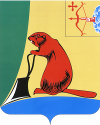 АДМИНИСТРАЦИЯ ТУЖИНСКОГО МУНИЦИПАЛЬНОГО РАЙОНАКИРОВСКОЙ ОБЛАСТИПОСТАНОВЛЕНИЕО внесении изменений в постановление администрации Тужинского муниципального района от 11.10.2013 № 538 (в редакции от 28.03.2014 № 112, от 09.10.2014 № 441, от 23.12.2014 № 547, от 12.01.2015 № 1, от 28.12.2015 № 465, от  29.03.2016 № 80, от 22.09.2016 № 292)В соответствии с постановлениями администрации Тужинского муниципального района от 23.07.2013 № 410 «Об утверждении перечня муниципальных программ Тужинского муниципального района, предлагаемых к реализации в очередном в 2014 году и плановом периоде 2015-2016 годов» и от 19.02.2015 № 89 «О разработке, реализации и оценке эффективности реализации муниципальных программ Тужинского муниципального района»,  администрация Тужинского муниципального района  ПОСТАНОВЛЯЕТ:1. Внести в постановление администрации Тужинского муниципального района от 11.10.2013 № 538 «Об утверждении муниципальной программы Тужинского муниципального района «Поддержка и развитие малого и среднего предпринимательства» на 2014-2018 годы»  (в редакции от 28.03.2014 № 112, от 09.10.2014 № 441, от 23.12.2014 № 547, от 12.01.2015 № 1, от 28.12.2015 № 465, от  29.03.2016 № 80, от 22.09.2016 № 292) (далее – Постановление, Муниципальная программа соответственно) следующие изменения:1.1. В наименовании и пункте 1 Постановления цифры «2018» заменить цифрами «2019»;1.2. Муниципальную программу изложить в новой редакции согласно приложению.2. Настоящее постановление вступает в силу с момента опубликования в Бюллетене муниципальных нормативных правовых актов органов местного самоуправления Тужинского муниципального района Кировской области.          3. Контроль за исполнением постановления оставляю за собой.Глава администрации Тужинского муниципального района           Е.В. ВидякинаПриложениек постановлению администрацииТужинского муниципального районаот  03.11.2016  № 331МУНИЦИПАЛЬНАЯ ПРОГРАММАТужинского муниципального района«ПОДДЕРЖКА И РАЗВИТИЕ МАЛОГО И СРЕДНЕГОПРЕДПРИНИМАТЕЛЬСТВА» на 2014-2019 годыпгт ТужаПАСПОРТмуниципальной программы  Тужинского муниципального района«Поддержка и развитие малого и среднего предпринимательства»на 2014-2019 годыОбщая характеристика сферы реализации муниципальной программы, в том числе формулировки основных проблем в указанной сфере и прогноз ее развитияМалый бизнес является неотъемлемой частью экономики  Тужинского района  и присутствует практически во всех сферах деятельности, поэтому его развитие  является стратегическим фактором, определяющим устойчивое развитие экономики  района.За 2015 год количество субъектов малого предпринимательства в районе составило 193 единицы, из которых индивидуальных предпринимателей 159, малых предприятий - 25, крестьянско-фермерских хозяйств - 6 и потребительских кооперативов - 3.Среднесписочная численность работающих  в сфере малого предпринимательства составила 760 человек, или 34% от численности населения занятого в экономике района. По сферам деятельности наибольший удельный вес занятых составляет в сельскохозяйственном производстве, лесозаготовке, деревообработке и торговле.Объем отгруженных товаров собственного производства и выполненных работ (услуг) собственными силами субъектов малого предпринимательства в 2015 году составил 312,58 млн. руб. или более 67,4% от общего объема отгруженных товаров собственного производства в районе.Оборот  субъектов малого предпринимательства за 2015 год составил 457,1 млн. рублей, что ниже 2014 года на 2,1% и его доля в обороте по всем видам деятельности по полному кругу составляет 53,3 %.Удельный вес налоговых платежей от субъектов малого предпринимательства  в консолидированный бюджет муниципального района в общем объеме налоговых поступлений в 2015 году составил 11,6 %.В 2015 году в районе осуществляло деятельность 2  субъекта среднего предпринимательства - это Тужинское райпо и СПК (колхоз) «Новый», и оборот данных предприятий составил 364 млн. руб. или 42,4 % к обороту по всем видам деятельности по полному кругу.Наращивание экономического потенциала позволяет  малым предприятиям вкладывать значительные инвестиции в развитие своей деятельности. В 2015 году объем инвестиций в основной капитал составил 10,5 млн. рублей, или 38,6% к объему инвестиций в основной капитал за счет всех источников финансирования.Учитывая значительный вклад субъектов малого и среднего предпринимательства (далее СМ и СП) в экономику района, администрация района уделяет особое значение вопросам их поддержки.В настоящее время в районе сформирована структура поддержки и развития СМ и СП, которая представляет собой систему, включающую в себя:- Общественный совет по развитию малого и среднего предпринимательства;- фонд поддержки малого предпринимательства;- бизнес-инкубатор.Однако, несмотря на проводимые мероприятия, остаются следующие основные проблемы, сдерживающие развитие СМ и СП, а именно:дефицит квалифицированных кадров для малого и среднего предпринимательства;недостаточный уровень знаний и информированности для начала и ведения предпринимательской деятельности;недостаток и низкая доступность производственной (материальной) инфраструктуры;низкая доступность финансовых ресурсов;Для решения обозначенных проблем применяется программно-целевой подход, в рамках которого предполагается реализация мероприятий Программы, которая позволяет проводить планомерную работу по формированию благоприятных условий для развития предпринимательства, осуществлять анализ влияния программных мероприятий на показатели СМ и СП, а также контролировать исполнение мероприятий программы для достижения поставленных целей.2. Приоритеты муниципальной политики в сфере реализации муниципальной программы, цели, задачи, целевые показатели эффективности реализации муниципальной программы, описание ожидаемых конечных результатов реализации муниципальной программы, сроков и этапов реализации муниципальной программы 	В соответствии с Программой социально-экономического развития муниципального образования Тужинский муниципальный район на 2014 - 2019 годы основными целями Программы являются: создание предпосылок для устойчивого и поступательного социально-экономического развития района. К документам, формирующим правовую основу муниципальной программы, а также определяющим основные механизмы ее реализации, относятся:Федеральный закон от 24.07.2007 N 209-ФЗ "О развитии малого и среднего предпринимательства в Российской Федерации";Федеральный закон от 06.01.1999 N 7-ФЗ "О народных художественных промыслах";Федеральный закон от 28.12.2009 N 381-ФЗ "Об основах государственного регулирования торговой деятельности в Российской Федерации";Федеральный закон от 30.12.2006 N 271-ФЗ "О розничных рынках и о внесении изменений в Трудовой кодекс Российской Федерации";Федеральный закон от 22.11.1995 N 171-ФЗ "О государственном регулировании производства и оборота этилового спирта, алкогольной и спиртосодержащей продукции и об ограничении потребления (распития) алкогольной продукции";Федеральный закон от 26.12.2008 N 294-ФЗ "О защите прав юридических лиц и индивидуальных предпринимателей при осуществлении государственного контроля (надзора) и муниципального контроля";Закон Кировской области от 27.12.2007 N 219-ЗО "О развитии малого и среднего предпринимательства в Кировской области".Приоритеты муниципальной политики в области развития малого и среднего предпринимательства выражаются в целях  муниципальной программы:развитие ресурса малого и среднего предпринимательства  для обеспечения  максимально  полного  использования экономического и социального  потенциала  Тужинского районаДля достижения указанных целей необходимо решить следующие приоритетные задачи:формирование   благоприятной   правовой   среды, стимулирующей          развитие           малого и среднего предпринимательства;развитие     инфраструктуры,      обеспечивающей доступность деловых услуг для  субъектов  малого и среднего предпринимательства;развитие     механизмов      финансово-кредитной поддержки малого и среднего предпринимательства;укрепление социального статуса, повышение престижа и этичности поведения субъектов предпринимательской деятельности;внедрение           системы            доступной информационно-консультационной поддержки  малого и среднего предпринимательства;развитие     системы     подготовки      кадров, ориентированной на  потребности  сектора  малого предпринимательства;создание  системы,  способствующей   продвижению продукции субъектов  малого предпринимательства района   на   областной и    межрегиональные    рынки;внедрение  отраслевого  подхода  к  поддержке  и развитию субъектов малого и среднего предпринимательства.   Целевыми показателями эффективности реализации  программы будут являться:число субъектов малого предпринимательства в расчете на 10 тыс. человек населения;оборот малых предприятий (с учетом микропредприятий);размер среднемесячной заработной платы работников малых предприятий (с учетом микропредприятий);поступление налоговых платежей от  субъектов малого предпринимательства в консолидированный бюджет муниципального района.           Показатели «Размер среднемесячной заработной платы работников малых предприятий (с учетом микропредприятий)», «Оборот малых предприятий (с учетом микропредприятий)», «Число субъектов малого предпринимательства в расчете на 10 тыс. человек населения» представляются отделом по экономике и прогнозированию администрации Тужинского муниципального района путем расчёта.Показатель «Поступление налоговых платежей от субъектов малого предпринимательства в консолидированный бюджет муниципального района» представляется финансовым управлением администрации Тужинского муниципального района.Показатель «Число субъектов малого предпринимательства в расчете на 10 тыс. человек населения» рассчитывается по формуле: К - число субъектов малого предпринимательства в расчете на 10 тыс. человек населения, единиц;МП - количество субъектов малого предпринимательства Тужинского района, единиц;Чн – численность населения Тужинского района, чел.Показатель «Размер среднемесячной заработной платы работников малых предприятий (с учетом микропредприятий)» рассчитывается по формуле: СЗП - размер среднемесячной заработной платы работников малых предприятий (с учетом микропредприятий), рублей;ФОТ – фонд оплаты труда работников малых предприятий (с учетом микропредприятий) за год, рублей;Чр – среднесписочная численность работников малых предприятий (с учетом микропредприятий), человек.Значения целевых показателей Муниципальной программы по годам ее реализации представлены в приложении №1.В результате реализации Муниципальной программы планируется достичь:увеличение числа субъектов малого предпринимательства в расчете на 10 тыс. человек населения с 272,2 ед. в 2014 году  до 309,1 ед. в 2019 году;увеличение  оборота малых предприятий (с учетом микропредприятий)   со 164,7 млн. руб. в 2014 году до 232,5 млн. руб. в 2019 году;увеличение размера среднемесячной заработной платы работников  малых предприятий (с учетом микропредприятий) с 8162 рублей в 2014 году до 10217 рублей в 2019 году;увеличение поступления налоговых платежей от субъектов малого предпринимательства в консолидированный бюджет муниципального района с 5,5 млн. руб. в 2014 году до 7,7 млн. руб. в 2019 году.Реализация муниципальной программы рассчитана на 2014 - 2019 годы без подразделения на этапы.3.Обобщенная характеристика мероприятий муниципальной программыДостижение целей Муниципальной программы осуществляется путем скоординированного выполнения комплекса взаимоувязанных по срокам, ресурсам, исполнителям и результатам мероприятий.В рамках Программы реализуются следующие мероприятия:1. Совершенствование нормативно-правовой базы в сфере поддержки и развития малого и среднего предпринимательства:1.1. разработка  и  реализация  нормативных  правовых актов;  1.2. изучение   передового   опыта    муниципальных образований  области  по  муниципальной   поддержке
малого  предпринимательства  и  применение  его   в Тужинском районе;1.3. привлечение     общественного     объединения предпринимателей   и   фонда поддержки малого предпринимательства  к  разработке нормативных   правовых   актов,   направленных   на поддержку и развитие малого предпринимательства;1.4. проведение регулярного мониторинга эффективности применения        нормативно-правовых        актов, устанавливающих   виды   государственной поддержки, сроки, порядок и условия ее предоставления.2. Формирование и развитие инфраструктуры поддержки малого и среднего предпринимательства:2.1. организация и  проведение  семинаров,  совещаний, форумов, "круглых столов",  конференций,  тренингов, лекций и других мероприятий  по  вопросам  создания, функционирования и развития инфраструктуры поддержки малого предпринимательства, 2.2. развитие существующей  системы  поддержки  малого предпринимательства (Тужинский фонд поддержки малого предпринимательства).3. Развитие системы гарантийного и микро кредитования субъектов малого предпринимательства и развитие системы кредитной кооперации:3.1. совершенствование кредитных  программ  финансовой поддержки малого предпринимательства;3.2. участие в конкурсах среди муниципальных районов и городских  округов  Кировской   области   на   право получения бюджетных средств на поддержку и  развитие малого предпринимательства;3.3. участие субъектов  малого  предпринимательства  в конкурсах по размещению муниципального заказа;3.4. развитие системы гарантийного кредитования субъектов малого предпринимательства;3.5. субсидирование части затрат субъектов малого предпринимательства на переработку отходов производства или бытового мусора; 3.6. развитие системы льготного кредитования субъектов малого предпринимательства;3.7. разработка и внедрение инвестиционных проектов.4. Сотрудничество со средствами массовой информации по вопросам поддержки и развития предпринимательства, формирования положительного имиджа малого бизнеса:4.1. регулярное   информирование   населения   через средства   массовой   информации   о    деятельности органов  местного самоуправления,  организаций    инфраструктуры    поддержки    малого предпринимательства     и      субъектов      малого предпринимательства Тужинского района; 4.2. проведение районного  конкурса  "Предприниматель года"; участие  в  областном  конкурсе  "Предприниматель года".5. Информационно-методическая, консультационная и организационная поддержка субъектов малого и среднего предпринимательства:5.1. организация      работы      по      проблемам предпринимательства;5.2. организация и проведение  тематических  семинаров, совещаний, форумов,  "круглых  столов",  конференций, тренингов, лекций и других мероприятий  по  проблемам развития предпринимательства; 5.3. разработка  и  издание   пособий,   рекомендаций, сборников, каталогов,  брошюр,  буклетов  и  т.д.  по вопросам     поддержки     и     развития      малого предпринимательства;5.4. оказание информационно-консультационной  поддержки (безвозмездно,  на   условиях   софинансирования,   с компенсацией части затрат) лицам, желающим заниматься предпринимательской деятельностью, начинающим предпринимателям  и  действующим   субъектам   малого предпринимательства; 5.5. организация  и   проведение   социологических   и статистических исследований (мониторинга) по вопросам состояния,    поддержки     и развития     малого предпринимательства в Тужинском районе.6. Развитие системы подготовки, переподготовки и повышения квалификации кадров для сферы малого предпринимательства:6.1. организация и проведение обучения  лиц,  желающих заниматься бизнесом, начинающих  и действующих предпринимателей  практическим  вопросам ведения бизнеса;6.2. организация    и    проведение    обучения    и профориентации   молодежи   в   рамках   специальных учебно-консультационных    семинаров,     тренингов, бизнес - встреч       по        вопросам        малого предпринимательства;6.3. развитие  у  детей   и   молодежи   интереса   к предпринимательской     деятельности,      поддержка предпринимательских инициатив молодежи через: проведение    ежегодной    специализированной олимпиады по     основам     предпринимательской деятельности и потребительских знаний, организацию  конкурсного  бесплатного  обучения старшеклассников     основам предпринимательской деятельности, организацию проведения деловых игр,  семинаров, способствующих  развитию   интереса   подростков   и молодежи к предпринимательской деятельности.7. Содействие субъектам малого предпринимательства в продвижении их продукции на областной  и межрегиональные   рынки:7.1. регулярное   информирование   субъектов   малого предпринимательства Тужинского района о  проводимых региональных,     межрегиональных     ярмарках, выставках, конкурсах,  фестивалях и иных мероприятиях;7.2. оказание  субъектам  малого  предпринимательства содействия   в   подборе   деловых партнеров    и установлении         прямых         бизнес -контактов  (межмуниципальных, межрегиональных).8. Развитие сферы народных художественных промыслов и ремесел Кировской области:8.1. организация выставок- ярмарок изделий народных художественных промыслов, проведение районного конкурса «Тужа мастеровая», участие  в областном конкурсе «Мастеровые Вятки»;8.2. организация обучения  народным художественным промыслам.4.Основные меры правового регулирования в сфере реализации муниципальной программы.В настоящее время сформирована и утверждена нормативная правовая основа, необходимая для реализации муниципальной программы. В дальнейшем разработка и утверждение дополнительных нормативных правовых актов будут обусловлены:изменениями федерального законодательства;изменениями регионального законодательства;принятыми управленческими решениями.5. Ресурсное обеспечение муниципальной программыФинансирование муниципальной программы будет осуществляться за счет средств областного, районного бюджета и иных внебюджетных источников.Общий объем финансирования муниципальной программы составит 662 тыс. рублей. Направлением финансирования муниципальной программы являются прочие расходы.Таблица(тыс. рублей)Средства федерального бюджета, предусмотренные на муниципальную программу поддержки малого и среднего предпринимательства, предоставляются на конкурсной основе в виде субсидий в соответствии с постановлением Правительства Российской Федерации от 30.12.2014 № 1605 «О предоставлении и распределении субсидий из федерального бюджета бюджетам субъектов Российской Федерации на государственную поддержку малого и среднего предпринимательства, включая крестьянские (фермерские) хозяйства в 2015 году».Средства районного бюджета привлекаются в качестве софинансирования к средствам областного (областного и федерального) бюджета.Объем финансирования муниципальной программы может корректироваться путем внесения изменений в программу.Информация о расходах на реализацию муниципальной программы за счет средств районного бюджета представлена в приложении № 2.6. Анализ рисков реализации муниципальной программы и описание мер управления рисками.При реализации Муниципальной программы могут возникнуть следующие группы рисков:Приложение N 1к Муниципальной программеСВЕДЕНИЯО ЦЕЛЕВЫХ ПОКАЗАТЕЛЯХ ЭФФЕКТИВНОСТИ РЕАЛИЗАЦИИМУНИЦИПАЛЬНОЙ ПРОГРАММЫПриложение N 2к Муниципальной программеРАСХОДЫНА РЕАЛИЗАЦИЮ МУНИЦИПАЛЬНОЙ ПРОГРАММЫЗА СЧЕТ СРЕДСТВ  РАЙОННОГО БЮДЖЕТАПриложение N 3к Муниципальной программеРЕСУРСНОЕ ОБЕСПЕЧЕНИЕ РЕАЛИЗАЦИИ МУНИЦИПАЛЬНОЙ ПРОГРАММЫ ЗА СЧЕТ ВСЕХ ИСТОЧНИКОВ ФИНАНСИРОВАНИЯ03.11.2016№331пгт Тужапгт Тужапгт Тужапгт ТужаОтветственный исполнитель муниципальной
программы                                Отдел по экономике и прогнозированию администрации района Соисполнители муниципальной программы  Тужинский фонд поддержки малого предпринимательстваНаименование подпрограммотсутствуютЦели муниципальной  программы   развитие ресурса малого и среднего предпринимательства  для обеспечения  максимально  полного  использования
экономического и социального  потенциала  Тужинского районаЗадачи муниципальной  программы         - формирование   благоприятной   правовой   среды,
стимулирующей          развитие           малого и среднего предпринимательства;                            
- развитие     инфраструктуры,      обеспечивающей доступность деловых услуг для  субъектов  малого и среднего предпринимательства;                            
- развитие     механизмов      финансово-кредитной поддержки малого и среднего предпринимательства;  - укрепление социального статуса, повышение престижа и этичности поведения субъектов предпринимательской деятельности;         
- внедрение           системы            доступной
информационно-консультационной поддержки  малого и среднего предпринимательства;                            
- развитие     системы     подготовки      кадров, ориентированной на  потребности  сектора  малого предпринимательства;                            
- создание  системы,  способствующей   продвижению продукции субъектов  малого предпринимательства района   на   областной и     межрегиональные    рынки;                            
- внедрение  отраслевого  подхода  к  поддержке  и развитию субъектов малого и среднего предпринимательства.   Целевые  показатели  эффективности
реализации муниципальной программы     - число субъектов малого предпринимательства в расчете на 10 тыс. человек населения, ед. - оборот малых предприятий (с учетом микропредприятий), млн. руб.;-  размер среднемесячной заработной платы работников малых предприятий (с учетом микропредприятий),  рублей;  
- поступление налоговых платежей от  субъектов малого предпринимательства в консолидированный бюджет муниципального района, млн. руб.;           Этапы и сроки реализации  муниципаль-ной программы                                2014 - 2019 годыОбъем  финансового обеспечения муниципальной
программы                                всего 662 тыс. рублей,                       
в том числе:                                    
средства федерального бюджета - 0 тыс. рублей;  
средства  областного  бюджета - 0 тыс. рублей;                                         
средства бюджета района – 62 тыс. рублей; 
средства внебюджетных источников  -  600 тыс. рублей                                          Ожидаемые конечные результаты  реализации
муниципальной программы                - увеличение числа субъектов малого предпринимательства в расчете на 10 тыс. человек населения с 272,2 ед. в 2014 году  до 309,1 ед. в 2019 году;- увеличение  оборота малых предприятий (с учетом микропредприятий)   со 164,7 млн. руб. в 2014 году до 232,5 млн. руб. в 2019 году;- увеличение размера среднемесячной заработной платы работников  малых предприятий (с учетом микропредприятий) с 8162 рублей в 2014 году до 10217,1 рублей в 2019 году;- увеличение поступления налоговых платежей от субъектов малого предпринимательства в консолидированный бюджет муниципального района с 5,5 млн. руб. в 2014 году до 7,7 млн. руб. в 2019 году.К=МПх10 000, где:К=Чнх10 000, где:СЗП=ФОТ:12, где:СЗП=Чр:12, где:Источник финансирования2014 год2015 год2016 год2017 год2018 год2019 годВсего за период  реализации   
Муниципальной   программыФедеральный бюджет            0000000Областной бюджет              0000000Районный бюджет               201515151562Иные внебюджетные источники   60000000600Итого                         602015151515662 Негативный фактор               Способы минимизации рисков             Изменение           
федерального и областного        
законодательства   в
сфере     реализации
муниципальной программы           проведение   регулярного   мониторинга   планируемых изменений   в   федеральном и областном    законодательстве    и своевременная  корректировка  нормативных   правовых актов Тужинского района                             Недостаточный  объем
информации об уровне
развития  малого и среднего              
предпринимательства,
предоставляемой     
Территориальным     
органом  Федеральной
службы              
государственной     
статистики Кировской
области  и  УФНС  по
Кировской области   проведение дополнительных статистических  наблюдений и социологических исследований;                     
привлечение   общественных      объединений предпринимателей, организаций инфраструктуры поддержки предпринимательства   для   проведения   мониторинга уровня   развития   субъектов    предпринимательской деятельности на территории Тужинского района; сбор  информации  от  субъектов  малого предпринимательства  -  получателей  государственной поддержки;                                          
ведение реестров субъектов малого и среднего предпринимательстваНедостаточное       
финансирование         
мероприятий         
муниципальной     
программы  за   счет
средств местного бюджета             определение    приоритетов    для    первоочередного финансирования;  привлечение   средств   областного    бюджета    и внебюджетных  источников  на  поддержку   малого и среднего   предпринимательства                        Потеря  актуальности
мероприятий муниципальной    
программы           осуществление регулярных консультаций  с  субъектами малого и среднего предпринимательства, общественными объединениями   предпринимателей   и   организациями инфраструктуры поддержки малого  предпринимательства по вопросам  эффективности  реализуемых  программных мероприятий;                                       реализация в случае необходимости новых  мероприятий по   поддержке   субъектов   малого и среднего    предпринимательства   за   счет    перераспределения средств внутри муниципальной программы;           
изучение  опыта  государственной  поддержки   малого бизнеса в субъектах Российской Федерации  с  высоким уровнем     развития     малого и среднего      предпринимательства                                 Недоверие  субъектов
малого и среднего предпринимательства 
к        доступности
мероприятий         
муниципальной     
программы           осуществление активного сотрудничества со средствами массовой информации в целях информирования субъектов малого и среднего  предпринимательства   о   видах государственной  поддержки,  порядке,   условиях   и сроках ее предоставления; популяризация мероприятий муниципальной  программы за   счет   привлечения   общественных   объединений предпринимателей   и   организаций    инфраструктуры
поддержки малого предпринимательства                Несоответствие    (в
сторону  уменьшения)
фактически          
достигнутых         
показателей         
эффективности       
реализации          
муниципальной     
программы           
запланированным     проведение   ежегодного   мониторинга    и    оценки эффективности реализации мероприятий муниципальной
программы; анализ  причин  отклонения  фактически   достигнутых показателей эффективности реализации муниципальной программы от запланированных; оперативная разработка и реализация  комплекса  мер, направленных на повышение  эффективности  реализации мероприятий муниципальной программы               N  
п/п Наименование программы, 
 наименование показателяЕдиница  
измеренияЗначение показателей эффективностиЗначение показателей эффективностиЗначение показателей эффективностиЗначение показателей эффективностиЗначение показателей эффективностиЗначение показателей эффективностиЗначение показателей эффективностиN  
п/п Наименование программы, 
 наименование показателяЕдиница  
измерения2014 год2015 год2016 год2017 год2018 год2019 годМуниципальная программа 
"Поддержка   и   развитие
малого и среднего предпринимательства" на 2014 – 2019 годы    1.Число субъектов малого предпринимательства в расчете на 10 тыс. человек населенияед.284,1285,5293,2293,1301,2309,12.Оборот малых предприятий (с учетом микропредприятий)        млн. 
рублей104,88141,3207,3215,8225,9232,53.Размер среднемесячной заработной платы работников малых предприятий (с учетом микропредприятий)рублей81758720,49120,19479,59847,310217,14.Поступление налоговых платежей от  субъектов малого предпринимательства в консолидированный бюджет муниципального районамлн. 
рублей5,57,07,27,37,57,7  Статус   Наименование      
    Муниципальной    
 программы, отдельного мероприятия    Ответственный    
    исполнитель,     
   соисполнители,    
   государственный   
      заказчик       
  (государственный   
заказчик-координатор)Расходы (тыс. рублей)Расходы (тыс. рублей)Расходы (тыс. рублей)Расходы (тыс. рублей)Расходы (тыс. рублей)Расходы (тыс. рублей)Расходы (тыс. рублей)  Статус   Наименование      
    Муниципальной    
 программы, отдельного мероприятия    Ответственный    
    исполнитель,     
   соисполнители,    
   государственный   
      заказчик       
  (государственный   
заказчик-координатор)2014 год2015 год2016 год2017 год2018 год2019 годМуниципальная   
программа  "Поддержка  и  развитие
малого и среднего   
предпринимательства" на 2014 – 2019 годы   всего                2015151515Муниципальная   
программа  "Поддержка  и  развитие
малого и среднего   
предпринимательства" на 2014 – 2019 годы   отдел по экономике и прогнозированию администрации Тужинского муниципального района              0000001.Совершенствование нормативно-правовой базы в сфере поддержки и развития малого и среднего предпринимательстваОтдел по экономике и прогнозированию администрации района,муниципальные образования района,Тужинский фонд поддержки малого предпринимательства0000002.Формирование и развитие инфраструктуры поддержки малого и среднего предпринимательстваОтдел по экономике и прогнозированию администрации района,муниципальные образования района,Тужинский фонд поддержки малого предпринимательства0071010103.Развитие системы гарантийного и микро кредитования субъектов малого предпринимательства и развитие системы кредитной кооперацииОтдел по экономике и прогнозированию администрации района,муниципальные образования района,Тужинский фонд поддержки малого предпринимательства0000004.Сотрудничество со средствами массовой информации по вопросам поддержки и развития предпринимательства, формирования положительного имиджа малого бизнесаОтдел по экономике и прогнозированию администрации района,муниципальные образования района,Тужинский фонд поддержки малого предпринимательства0000005.Информационно-методическая, консультационная и организационная поддержка субъектов малого и среднего предпринимательстваТужинский фонд поддержки малого предпринимательства               0000006.Развитие системы подготовки, переподготовки и повышения квалификации кадров для сферы малого предпринимательстваАдминистрация Тужинского муниципального района,                   
Тужинский фонд поддержки малого предпринимательства,Образовательные учреждения районаЦент занятости населения                   0000007.Содействие субъектам малого предпринимательства в продвижении их продукции на областной  и межрегиональные   рынкиОтдел по экономике и прогнозированию администрации района,муниципальные образования района,Тужинский фонд поддержки малого предпринимательства0000008.Развитие сферы народных художественных промыслов и ремесел Кировской областиОтдел по экономике и прогнозированию администрации района,муниципальные образования района,Тужинский фонд поддержки малого предпринимательства208555  Статус   Наименование     Муниципальной   
программы,    отдельногомероприятияИсточники   
финансирова-
нияОценка расходов      
      (тыс. рублей)Оценка расходов      
      (тыс. рублей)Оценка расходов      
      (тыс. рублей)Оценка расходов      
      (тыс. рублей)Оценка расходов      
      (тыс. рублей)Оценка расходов      
      (тыс. рублей)Оценка расходов      
      (тыс. рублей)  Статус   Наименование     Муниципальной   
программы,    отдельногомероприятияИсточники   
финансирова-
ния2014 год2015 год2016 год2017 год2018 год2019 годМуниципальная   
программа  "Поддержка и развитие
малого и среднего  
предпринимательства" на 2014 – 201 годывсего       602015151515Муниципальная   
программа  "Поддержка и развитие
малого и среднего  
предпринимательства" на 2014 – 201 годыфедеральный бюджет000000Муниципальная   
программа  "Поддержка и развитие
малого и среднего  
предпринимательства" на 2014 – 201 годыобластной   
бюджет      000000Муниципальная   
программа  "Поддержка и развитие
малого и среднего  
предпринимательства" на 2014 – 201 годырайонный     
бюджет      2015151515Муниципальная   
программа  "Поддержка и развитие
малого и среднего  
предпринимательства" на 2014 – 201 годыиные        
внебюджетные
источники   60000000Отдельное  
мероприятие 1Совершенствование нормативно-правовой базы в сфере поддержки и развития малого и среднего предпринимательствавсего       000000Отдельное  
мероприятие 1Совершенствование нормативно-правовой базы в сфере поддержки и развития малого и среднего предпринимательствафедеральный бюджет000000Отдельное  
мероприятие 1Совершенствование нормативно-правовой базы в сфере поддержки и развития малого и среднего предпринимательстваобластной   
бюджет      000000Отдельное  
мероприятие 1Совершенствование нормативно-правовой базы в сфере поддержки и развития малого и среднего предпринимательстварайонный     
бюджет      000000Отдельное  
мероприятие 1Совершенствование нормативно-правовой базы в сфере поддержки и развития малого и среднего предпринимательстваиные        
внебюджетные
источники   000000Отдельное  
мероприятие 2Формирование и развитие инфраструктуры поддержки малого и среднего предпринимательствавсего       007101010Отдельное  
мероприятие 2Формирование и развитие инфраструктуры поддержки малого и среднего предпринимательствафедеральный бюджет000000Отдельное  
мероприятие 2Формирование и развитие инфраструктуры поддержки малого и среднего предпринимательстваобластной   
бюджет      000000Отдельное  
мероприятие 2Формирование и развитие инфраструктуры поддержки малого и среднего предпринимательстварайонный     
бюджет      007101010Отдельное  
мероприятие 2Формирование и развитие инфраструктуры поддержки малого и среднего предпринимательстваиные        
внебюджетные
источники   000000Отдельное  
мероприятие 3Развитие системы гарантийного и микро кредитования субъектов малого предпринимательства и развитие системы кредитной кооперациивсего       50000000Отдельное  
мероприятие 3Развитие системы гарантийного и микро кредитования субъектов малого предпринимательства и развитие системы кредитной кооперациифедеральный бюджет000000Отдельное  
мероприятие 3Развитие системы гарантийного и микро кредитования субъектов малого предпринимательства и развитие системы кредитной кооперацииобластной   
бюджет      000000Отдельное  
мероприятие 3Развитие системы гарантийного и микро кредитования субъектов малого предпринимательства и развитие системы кредитной кооперациирайонный     
бюджет      000000Отдельное  
мероприятие 3Развитие системы гарантийного и микро кредитования субъектов малого предпринимательства и развитие системы кредитной кооперациииные        
внебюджетные
источники   50000000Отдельное  
мероприятие 4Сотрудничество со средствами массовой информации по вопросам поддержки и развития предпринимательства, формирования положительного имиджа малого бизнесавсего       2500000Отдельное  
мероприятие 4Сотрудничество со средствами массовой информации по вопросам поддержки и развития предпринимательства, формирования положительного имиджа малого бизнесафедеральный бюджет000000Отдельное  
мероприятие 4Сотрудничество со средствами массовой информации по вопросам поддержки и развития предпринимательства, формирования положительного имиджа малого бизнесаобластной   
бюджет      000000Отдельное  
мероприятие 4Сотрудничество со средствами массовой информации по вопросам поддержки и развития предпринимательства, формирования положительного имиджа малого бизнесарайонный     
бюджет      000000Отдельное  
мероприятие 4Сотрудничество со средствами массовой информации по вопросам поддержки и развития предпринимательства, формирования положительного имиджа малого бизнесаиные        
внебюджетные
источники   2500000Отдельное  
мероприятие 5Информационно-методическая, консультационная и организационная поддержка субъектов малого и среднего предпринимательствавсего       1500000Отдельное  
мероприятие 5Информационно-методическая, консультационная и организационная поддержка субъектов малого и среднего предпринимательствафедеральный бюджет000000Отдельное  
мероприятие 5Информационно-методическая, консультационная и организационная поддержка субъектов малого и среднего предпринимательстваобластной   
бюджет      000000Отдельное  
мероприятие 5Информационно-методическая, консультационная и организационная поддержка субъектов малого и среднего предпринимательстварайонный     
бюджет      000000Отдельное  
мероприятие 5Информационно-методическая, консультационная и организационная поддержка субъектов малого и среднего предпринимательстваиные        
внебюджетные
источники   1500000Отдельное  
мероприятие 6Развитие системы подготовки, переподготовки и повышения квалификации кадров для сферы малого предпринимательствавсего      5000000Отдельное  
мероприятие 6Развитие системы подготовки, переподготовки и повышения квалификации кадров для сферы малого предпринимательствафедеральный бюджет000000Отдельное  
мероприятие 6Развитие системы подготовки, переподготовки и повышения квалификации кадров для сферы малого предпринимательстваобластной   
бюджет      000000Отдельное  
мероприятие 6Развитие системы подготовки, переподготовки и повышения квалификации кадров для сферы малого предпринимательстварайонный     
бюджет      000000Отдельное  
мероприятие 6Развитие системы подготовки, переподготовки и повышения квалификации кадров для сферы малого предпринимательстваиные        
внебюджетные
источники   5000000Отдельное  
мероприятие 7Содействие субъектам малого предпринимательства в продвижении их продукции на областной  и межрегиональные   рынкивсего       000000Отдельное  
мероприятие 7Содействие субъектам малого предпринимательства в продвижении их продукции на областной  и межрегиональные   рынкифедеральный бюджет000000Отдельное  
мероприятие 7Содействие субъектам малого предпринимательства в продвижении их продукции на областной  и межрегиональные   рынкиобластной   
бюджет      000000Отдельное  
мероприятие 7Содействие субъектам малого предпринимательства в продвижении их продукции на областной  и межрегиональные   рынкирайонный     
бюджет      000000Отдельное  
мероприятие 7Содействие субъектам малого предпринимательства в продвижении их продукции на областной  и межрегиональные   рынкииные        
внебюджетные
источники   000000Отдельное  
мероприятие 8Развитие сферы народных художественных промыслов и ремесел Кировской областивсего       1208555Отдельное  
мероприятие 8Развитие сферы народных художественных промыслов и ремесел Кировской областифедеральный бюджет000000Отдельное  
мероприятие 8Развитие сферы народных художественных промыслов и ремесел Кировской областиобластной   
бюджет      000000Отдельное  
мероприятие 8Развитие сферы народных художественных промыслов и ремесел Кировской областирайонный     
бюджет      208555Отдельное  
мероприятие 8Развитие сферы народных художественных промыслов и ремесел Кировской областииные        
внебюджетные
источники   1000000